ARANHA -Spider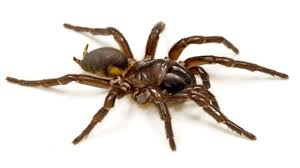 MINHOCA - Worm
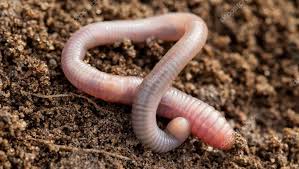 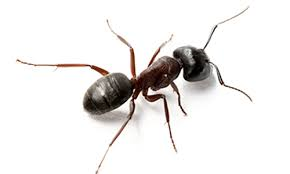 	FORMIGA - Ant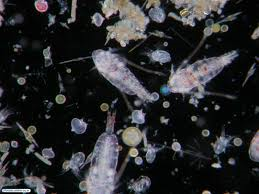 PLÂNCTON – MICRORGANISMOSPlankton - Microorganism
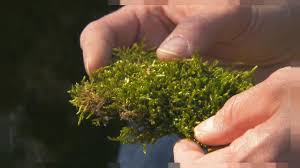 	MUSGOMusgo - Moss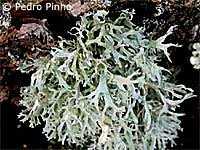 LÍQUENE -  Lichen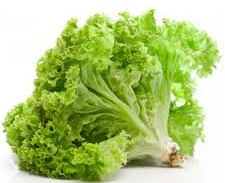 
                                                                       ALFACE - Lettuce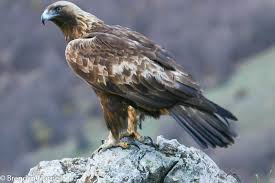                      ÁGUIA - Eagle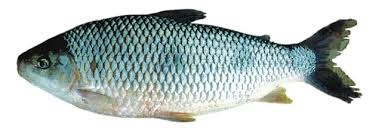 	BOGA – Boga ?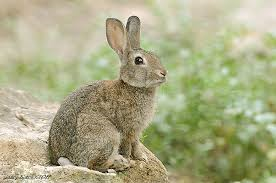                                           COELHO - Rabbit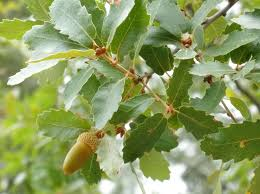 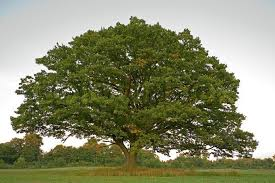 	CARVALHO - Oak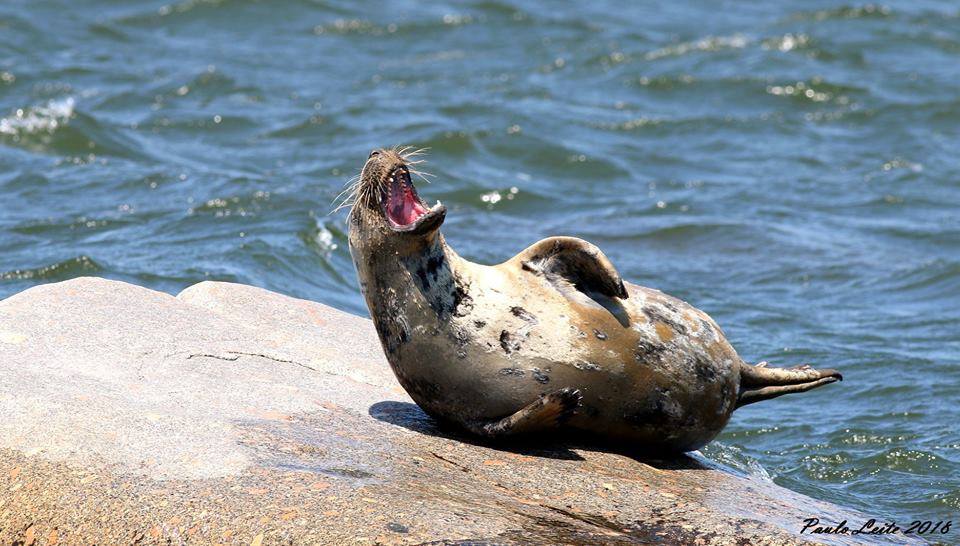 FOCA - Seal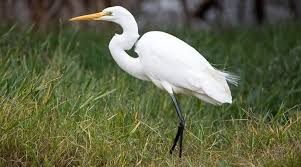 	GARÇA - Heron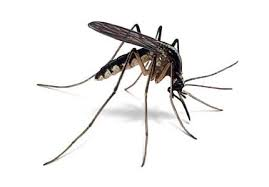 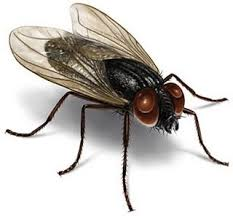 MOSCA – Fly                                                                                        MOSQUITO - Mosquito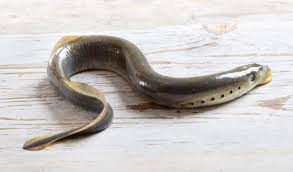 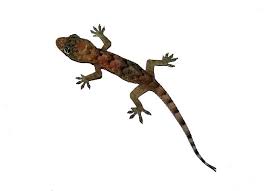     LAMPREIA - Lamprey	LAGARTIXA - Lizard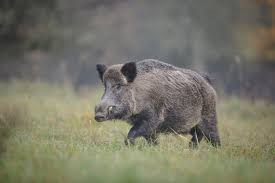 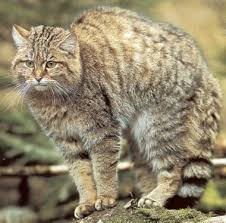 	JAVALI - Boar                                                                                                                      GATO BRAVO - Wildcat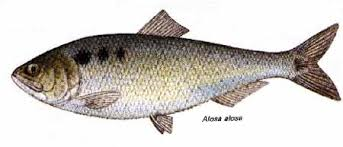 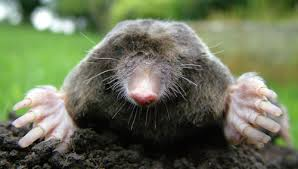 	SÁVEL - Sablefish	TOUPEIRA - Mole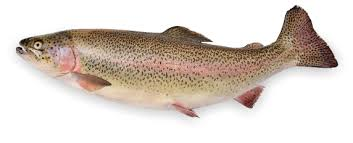 	TRUTA - Trout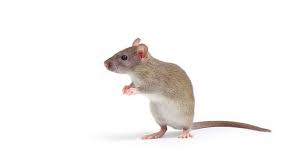 	RATO – Mouse 